SONS OF PERICLES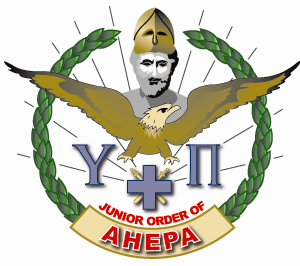 RAFFLE REMITTANCE FORMInstructions:Please fill out this form as completely as you can.  If they pay cash, just write CASH in the check number column.  It is important to get the ticket numbers and have each ticket accounted for.  If you are selling tickets as a chapter, please write your chapter name and number in the seller section.  The Raffle Benefits line is where you will put what the raffle is for (i.e. National Project, Emergency Fund, etc.).  Checks are to be made out to SONS OF PERICLESRemit all funds to: Sons of Pericles, Attn: Stephanie Maniatis, 1909 Q Street NW, Suite 500, Washington, DC 20009Seller:   Price of ticket:Raffle benefits:Buyer NameCheckTicket NumberTotalTotal Enclosed:Total Enclosed:Total Enclosed: